159自治体を含む3,733名のタバコ対策担当者様、EBTC会員、名刺交換・講演・原稿依頼をされた方へ 3201-3733　　　産業医科大学　大和より（転送・拡散・紹介歓迎。不要の方は「不要」とお返事ください）１）「新次元」のアイコスを分解してみたイルマを入手しました。上から穴を覗いたところ、内部にブレードはなく空洞になっています。イルマ専用のスティックであるテリアの先端部分は短いフィルターで蓋がされており、葉が剥きだしにはなっていません。アイコスの弱点である定期的な掃除が不要です。テリアをカッターで割いてみると、スティックの中から金属片が出てきました。この金属片に「スマートコア・インダクション・システムTM」でエネルギーを伝え（電磁誘導？）、タバコ葉を内側から加熱し、ニコチンを吸引する仕組みになっているようです。　10月２日（土）と3日（日）の新聞にも大きく広告が出されておりましたし、すでにコンビニの店頭にも並んでいました。一体、どこまで「進化」していくのでしょう。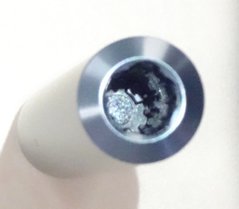 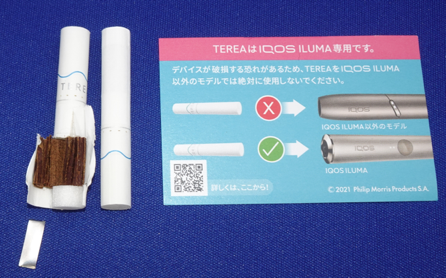 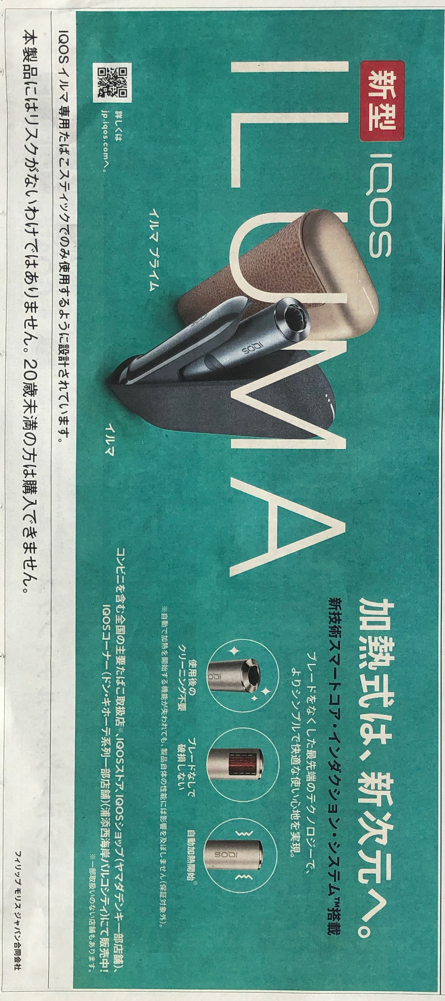 ２）「加熱式タバコの最新情報に関する講演会」（10月28日19時〜チラシ添付）再送　　9月30日のメルマガでもお知らせしましたが、「タバコと死の五重奏研究会」が　　来週28日木曜日になりましたのでリマインドさせて頂きます。　　チラシのQRコードを読み取り、メアドを入力すると、メールで視聴URLが返送されてきます。　　加熱式タバコの知識を増やしたい方は、どうぞ、スケジュールに入れて下さい。